Srdečně vás zveme 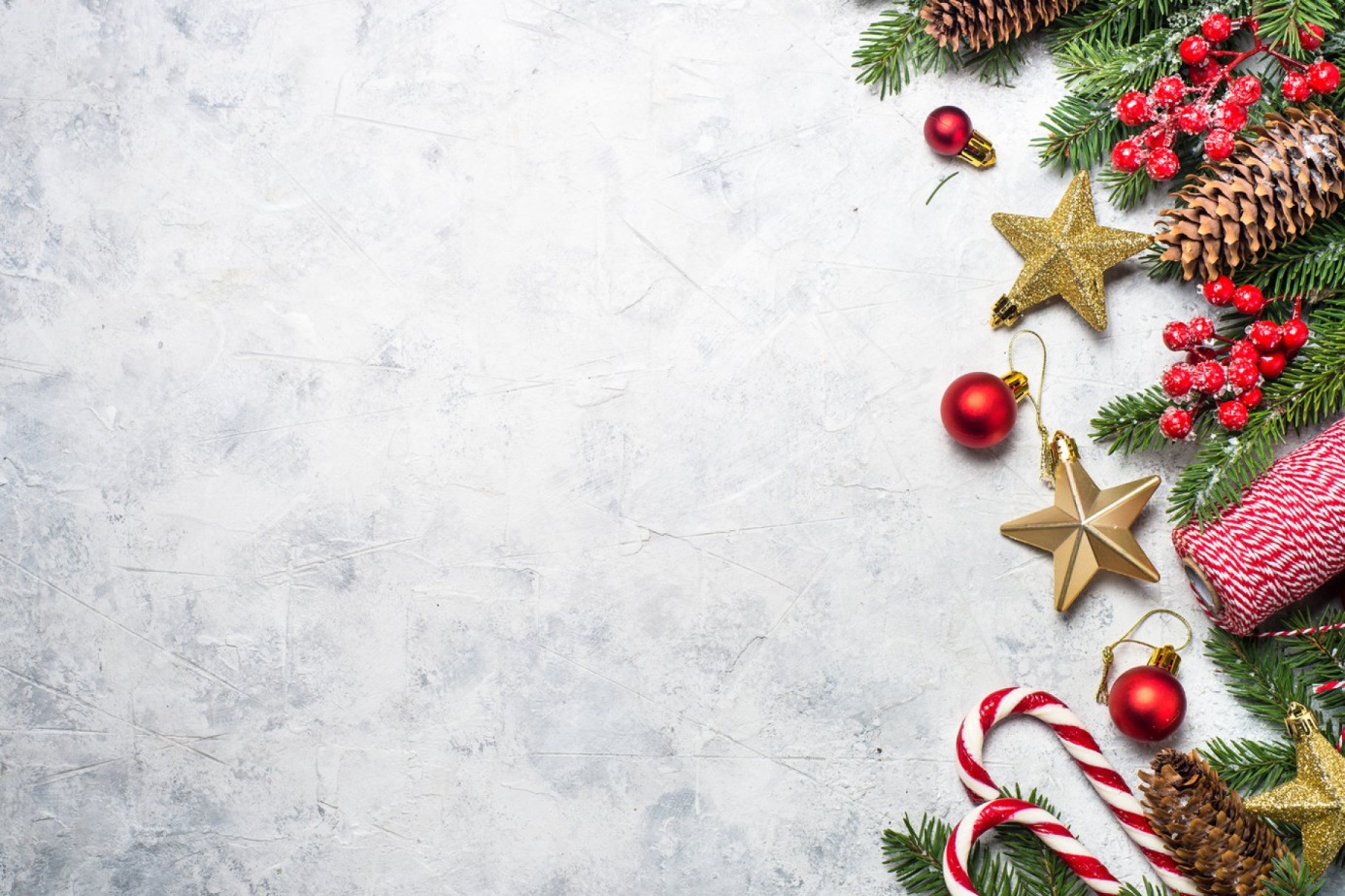 na tvořivé odpoledne s vystoupením.VÁNOČNÍ    DÍLNIČKYstředa 11. prosince od 16:00Vystoupení dětíVýroba vánočních dekoracíPosezení s občerstvenímRodiče mohou donést ochutnávku domácího vánočního cukroví.Těšíme se na vás.